ACLARACION AL SUIGUENTE DETALLE CD 305:DONDE DICE: •Liquido bombeado: aguas residuales, materia fecal según norma EN 12050-3•Capacidad del depósito y suministro: apto para volúmenes de descarga de 6  a 9 litros• Caudal: 100m3/h a 140m3/h•Succión: de 5 a 10 m•Voltaje: 12V•Camisa de eje y motor en acero inoxidable •Cortador con reducción de las partículas a 3mm máximo•Succión y descarga de 27mm de diámetroDEBE DECIR:•Liquido bombeado: aguas residuales, materia fecal según norma EN 12050-3•Succión: de 5 a 10 m•Voltaje: 12V•Camisa de eje y motor en acero inoxidable •Cortador con reducción de las partículas a 3mm máximoAsimismo, de ser posible se agregue la siguiente imagen ilustrativa; y que el oferente podrá visitar las instalaciones del ROU 12 "PAYSANDÚ" de ser necesario para la correcta cotización del requerimiento.-POR CONSULTA TECNICA:8. Las consultas sobre especificaciones técnicas se harán al Señor Diego PEÑA al celular 099.033.960, de lunes a viernes de 08 a 13 hs., o al e-mail: emflo_n4_sec@armada.mil.uy.IMAGEN ILUSTRATIVA: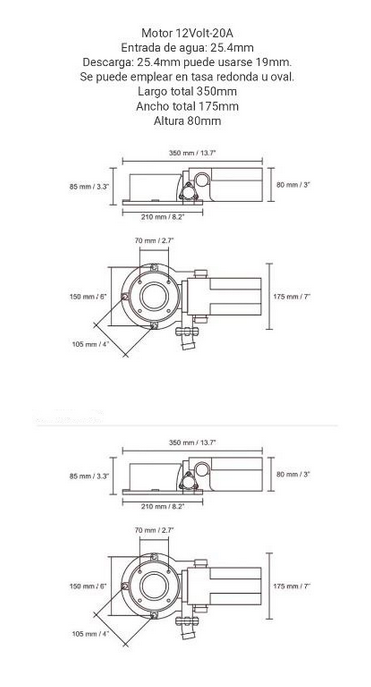 